РЕШЕНИЕ 29 сентября 2016 года                                                                            №12/305-6г.БарнаулОб утверждении плана работы избирательной комиссии муниципального образования города Барнаула на IV квартал 2016 годаЗаслушав отчет избирательной комиссии муниципального образования города Барнаула по итогам работы за 9 месяцев 2016 года, избирательная комиссия муниципального образования города БарнаулаРЕШИЛА:1. Утвердить план работы избирательной комиссии муниципального образования города Барнаула на IV квартал 2016 года (приложение). 2. Секретарю избирательной комиссии муниципального образования города Барнаула Долгих К.А. разместить решение на официальном Интернет - сайте города Барнаула.3. Контроль за исполнением решения возложить на председателя избирательной комиссии муниципального образования города Барнаула Комарову Г.И.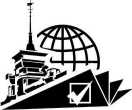 ИЗБИРАТЕЛЬНАЯ КОМИССИЯ МУНИЦИПАЛЬНОГО ОБРАЗОВАНИЯ города БАРНАУЛАПредседатель избирательной комиссииГ.И.КомароваСекретарь избирательной комиссииК.А. Долгих